                                                                                                                        بسمه تعالی                                                                                                                          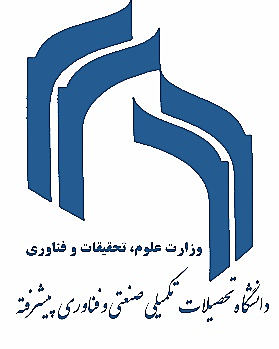 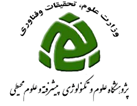 فرم مشخصات دانشجویان دانشگاه جهت صدور کارت ورود به آزمایشگاه / کارگاهمدارک لازم برای دانشجویان: یک قطعه عکس و کپی کارت داشنجویی.نامنام خانوادگیرشته تحصیلیشماره دانشجوییاستاد راهنماپژوهشکده / دانشکده گروه امضای مدیر گروه مربوطهمحل حضورساعت حضورروزهای تعطیلامضای استاد راهنماامضای مدیر گروه آزمایشگاه / کارگاه  مورد استفادهامضای رئیس پژوهشکده / دانشکده آزمایشگاه یا کارگاه مورد استفادهمعرفی به کارشناس آزمایشگاه / کارگاه  مورد استفادهنام آزمایشگاه / کارگاه8 تا 14 14 تا 19 از تاریختا تاریخ مجاز می باشد از تاریختا تاریخمجاز نمی باشد دانشجو دوره ایمنی در آزمایشگاه / کارگاه را گذرانده است دانشجو فرم های مربوط به آزمایشگاه / کارگاه را تکمیل و امضا نموده است نام و نام خانوادگی و امضا:توضیحات: توضیحات: توضیحات: توضیحات: توضیحات: توضیحات: توضیحات: 